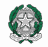 Ministero dell'Istruzione, dell'Università e della RicercaUFFICIO SCOLASTICO REGIONALE PER LA CALABRIAI.I.S. "S. Lopiano" LICEO CLASSICO - LICEO SCIENTIFICO –ARTISTICO/ I.S.A /ITAVia Marinella - s.n.c. - 87022 CETRARO (CS) Tel. 0982/92007 0982/91596 Fax. 0982/91071  - Codice Fiscale: 86002330784 Codice Meccanografico: CSIS028006EMAIL: csis028006@istruzione.it -PEC:csis028006@pec.istruzione.it http://www.iliceidicetraroAlla Dirigente Scolastica dell’ I.I.S. "S. Lopiano" CETRAROOGGETTO: Assemblea di IstitutoSi chiede per il giorno ________________________ dalle ore ____________ alle ore ___________ l’assemblea di Istituto per discutere il seguente ordine del giorno:________________________________________________________________________________________________________________________________________________________________________________________________________________________________________________________________________________________________________________________________________________________________________________________________________________________________________________________________________Firme VISTO: si autorizza Prof.ssa Maria Grazia Cianciulli 